附件1讲师简介黄红发——激活组织与人才专家/畅销书作者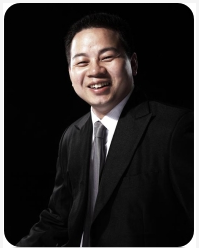  广东培训网     高级合伙人 /项目总监  粤商管理研究院    副院长/高级研究员 南京陆军指挥学院  经济管理专业 香港亚洲商学院   工商管理硕士 新加坡亚城大    工商管理硕士 国家认证      高级人力资源管理师 美国国际训练协会认证培训师 国际职业培训师认证授权导师 五维教练领导力认证授权导师 美国国际注册ACI职业沙盘认证导师 中山大学MBA同学会/HR联盟 副会长                  广东省人力资源研究会 学术委员 【实战经验】16年民企、港资、台资、日资、国企等大型知企业人力资源经理/总监、营销总监、商学院院长、副总经理，筹建过五所企业大学，超5万人企业的管理经验，4年专职咨询培训经验，培训人数累计4万人。发表企业管理、人力资源方向专业文章2000多篇，多家媒体特邀撰稿人，出版专著：《一个人力资源总监的管理笔记》、《人力资源在左 员工在右》、《人力资源管理笔记—HR晋级之路》【擅长课程】用经营的思维做人才招聘、人力资源晋级之-从AM到BP、卓越领导力与激励、非人力资源经理的人力资源管理、HR-绩效管理执行与落地。附件2《基于岗位价值的薪酬绩效体系构建培训》报名回执请于9月16日（星期一）17：00前将回执以电子邮件方式发至nansha@nsec.org.cn。联系人：洪小姐、谢小姐，联系电话：13302275521、13538753773。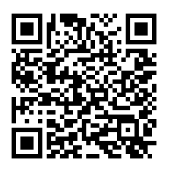 （可扫码报名）附件3交通指引活动地点：乐天云谷产业园（南沙区黄阁镇市南路230号）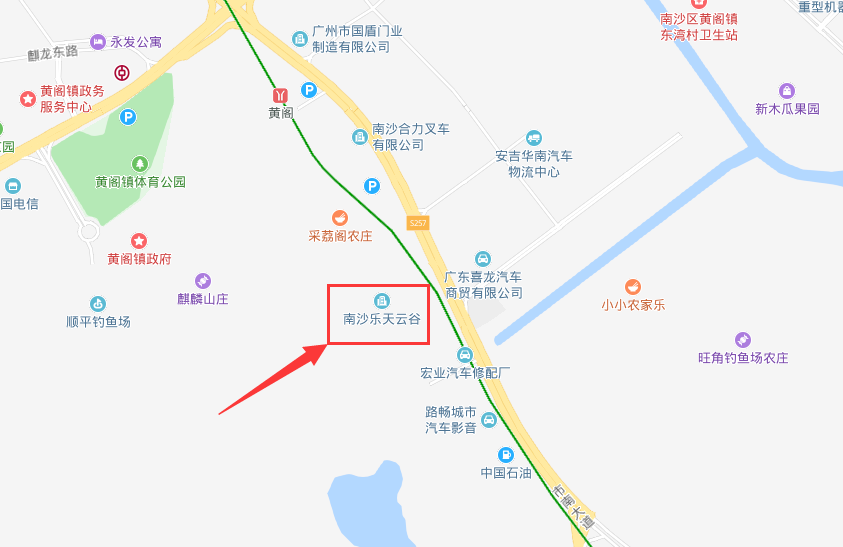 公交车：乘公交车番140路、番141路、南61路、南56路、南33路、南38路、南12路至乌石湾站（步行500米）、黄阁地铁站、下车（步行1.7公路）至乐天云谷创意园。自驾路线：驾车导航“乐天云谷产业园”。单位名称（盖章）姓名职务手机号码邮箱备注